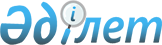 Об утверждении Реестра должностей гражданских служащих подведомственного государственного учреждения "Библиотека Первого Президента Республики Казахстан – Елбасы"Приказ Руководителя Канцелярии Первого Президента Республики Казахстан - Елбасы от 11 декабря 2019 года № 01-6.40. Зарегистрирован в Министерстве юстиции Республики Казахстан 19 декабря 2019 года № 19741
      В соответствии с пунктом 5 статьи 139 Трудового кодекса Республики Казахстан от 23 ноября 2015 года, ПРИКАЗЫВАЮ:
      1. Утвердить прилагаемый Реестр должностей гражданских служащих подведомственного государственного учреждения "Библиотека Первого Президента Республики Казахстан – Елбасы".
      2. Отделу документационного, финансового и кадрового обеспечения Канцелярии Первого Президента Республики Казахстан – Елбасы обеспечить:
      1) в установленном законодательством Республики Казахстан порядке государственную регистрацию настоящего приказа в Министерстве юстиции Республики Казахстан;
      2) в течение десяти календарных дней со дня государственной регистрации настоящего приказа направление его копии на казахском и русском языках в Республиканское государственное предприятие на праве хозяйственного ведения "Институт законодательства и правовой информации Республики Казахстан" Министерства юстиции Республики Казахстан для официального опубликования и включения в Эталонный контрольный банк нормативных правовых актов Республики Казахстан.
      3. Контроль за исполнением настоящего приказа возложить на заместителя заведующего Отделом документационного, финансового и кадрового обеспечения Канцелярии Первого Президента Республики Казахстан – Елбасы – главного бухгалтера Битенову Б.К.
      4. Настоящий приказ вводится в действие по истечении десяти календарных дней после дня его первого официального опубликования.
      "СОГЛАСОВАНО":
Министр труда и социальной защиты
населения Республики Казахстан
__________________ Б.Б. Нурымбетов РЕЕСТР
должностей гражданских служащих государственного учреждения "Библиотека Первого Президента Республики Казахстан – Елбасы"
					© 2012. РГП на ПХВ «Институт законодательства и правовой информации Республики Казахстан» Министерства юстиции Республики Казахстан
				
      Руководитель Канцелярии Первого Президента
Республики Казахстан – Елбасы 

М. Касымбеков
Утвержден
приказом Руководителя
Канцелярии Первого Президента
Республики Казахстан – Елбасы
от 11 декабря 2019 года № 01-6.40
Звено
Ступень
Наименования должностей
Блок А (управленческий персонал)
Блок А (управленческий персонал)
Блок А (управленческий персонал)
А2
1
Главный бухгалтер
А2
1-1
Руководитель службы
А3
1
Руководитель сектора, главный экономист
Блок B (основной персонал)
Блок B (основной персонал)
Блок B (основной персонал)
В1
1
Главный научный сотрудник
В1
2
Главный эксперт, ведущий научный сотрудник
В1
3
Ведущий эксперт, старший научный сотрудник
В1
4
Старший эксперт, научный сотрудник, советник
В1
5
Эксперт, младший научный сотрудник
В2
1
Специалисты основного персонала высшего уровня квалификации высшей категории: хранитель фондов, экскурсовод, специалист по организации экспозиций и выставок, архивист
В2
2
Специалисты основного персонала высшего уровня квалификации первой категории: хранитель фондов, экскурсовод, специалист по организации экспозиций и выставок, инженер основных служб, архивист
В2
3
Специалисты основного персонала высшего уровня квалификации второй категории: хранитель фондов, экскурсовод, специалист по организации экспозиций и выставок, инженер основных служб, архивист
В2
4
Специалисты основного персонала высшего уровня квалификации без категории: хранитель фондов, экскурсовод, специалист по организации экспозиций и выставок, инженер основных служб, лаборант, архивист
В3
1
Специалист основного персонала среднего уровня квалификации высшей категории: хранитель фондов, экскурсовод, специалист по организации экспозиций и выставок, архивист
В3
2
Специалист основного персонала среднего уровня квалификации первой категории хранитель фондов, экскурсовод, специалист по организации экспозиций и выставок, архивист
3
Специалист основного персонала среднего уровня квалификации второй категории: хранитель фондов, экскурсовод, специалист по организации экспозиций и выставок, архивист
4
Специалист основного персонала среднего уровня квалификации без категории: хранитель фондов, экскурсовод, специалист по организации экспозиций и выставок, архивист, инженер основных служб, лаборант
Блок С (административный персонал)
Блок С (административный персонал)
Блок С (административный персонал)
С2
Специалисты высшего уровня квалификации, выполняющие административные функции: бухгалтер, экономист, юрисконсульт, специалист по государственным закупкам, инспектор
С3
Специалисты среднего уровня квалификации, выполняющие административные функции: бухгалтер, экономист, юрисконсульт, специалист по государственным закупкам, инспектор, механик
Блок D (вспомогательный персонал)
Блок D (вспомогательный персонал)
Блок D (вспомогательный персонал)
D1
Технические исполнители: музейный смотритель